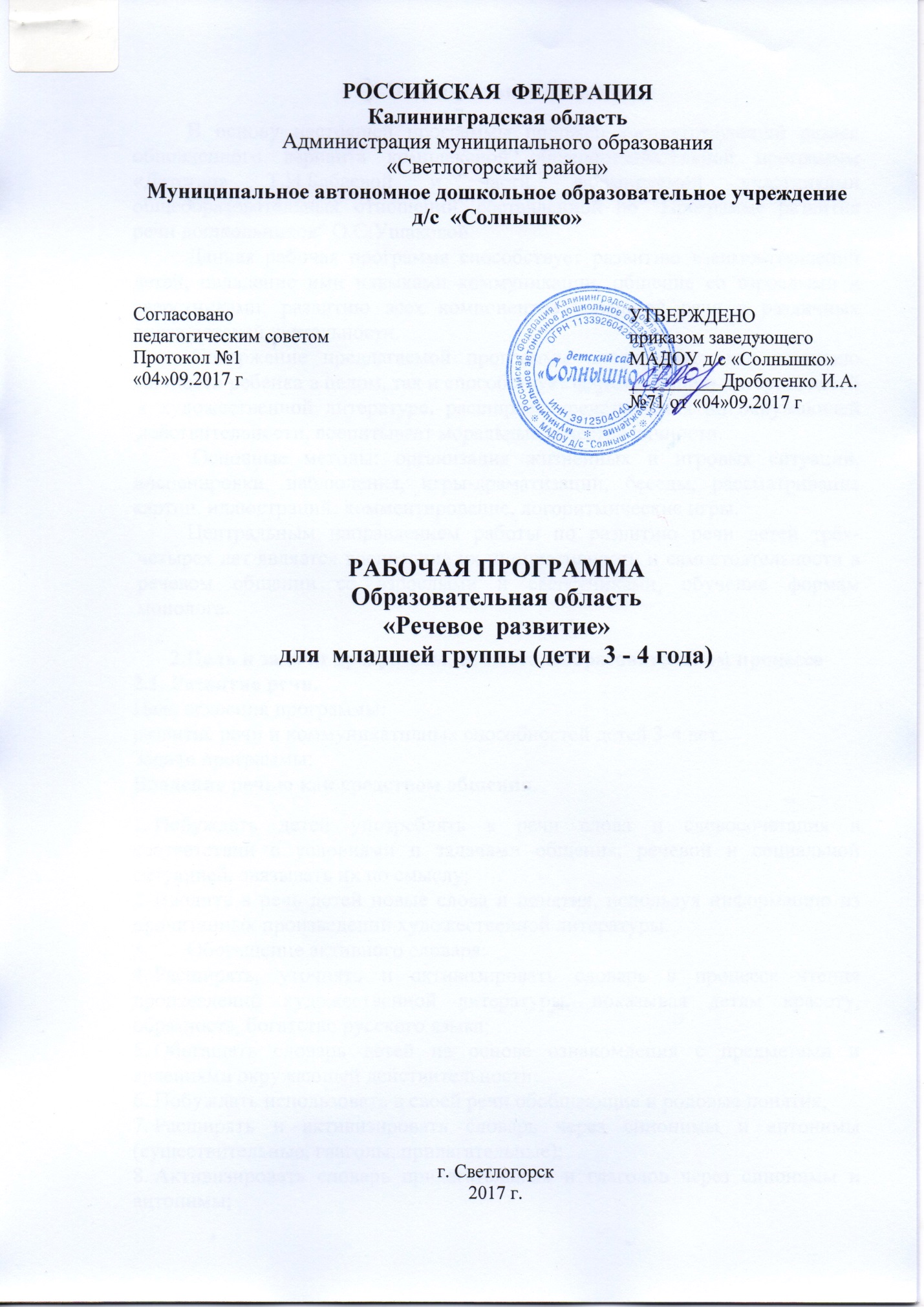 1.Пояснительная запискаВ основу настоящей программы положен соответствующий раздел обновленного варианта комплексной общеобразовательной программы «Детство» Т.И.Бабаевой и части, формируемой участниками общеобразовательных отношений, составленной по "Программе развития речи дошкольников" О.С.Ушаковой. 	Данная рабочая программа способствует развитию взаимоотношений детей, овладение ими навыками коммуникации, общение со взрослыми и сверстниками; развитию всех компонентов успешной речи в различных видах детской деятельности.Содержание предлагаемой программы способствует как развитию личности ребенка в целом, так и способствует формированию интереса детей к художественной литературе, расширяет представления об окружающей действительности, воспитывает моральные качества личности.  Основные методы: организация жизненных и игровых ситуаций, инсценировки, наблюдения, игры-драматизации, беседы, рассматривание картин, иллюстраций; комментирование, логоритмические игры.	Центральным направлением работы по развитию речи детей трёх-четырех лет является воспитание их инициативности и самостоятельности в речевом общении со взрослыми и сверстниками, обучение формам монолога. 2.Цель и задачи программы, ее место в образовательном процессе2.1. Развитие речи.Цель освоения программы:развитие речи и коммуникативных способностей детей 3-4 лет.Задачи программы: Владение речью как средством общения.Побуждать детей употреблять в речи слова и словосочетания в соответствии с условиями и задачами общения, речевой и социальной ситуацией, связывать их по смыслу;Вводить в речь детей новые слова и понятия, используя информацию из прочитанных произведений художественной литературы.Обогащение активного словаря:Расширять, уточнять и активизировать словарь в процессе чтения произведений художественной литературы, показывая детям красоту, образность, богатство русского языка;Обогащать словарь детей на основе ознакомления с предметами и явлениями окружающей действительности;Побуждать использовать в своей речи обобщающие и родовые понятия; Расширять и активизировать словарь через синонимы и антонимы (существительные, глаголы, прилагательные);Активизировать словарь прилагательных и глаголов через синонимы и антонимы;Поощрять стремление детей подбирать слова-синонимы для более точного выражения смысла и эмоциональной окраски высказывания;Объяснять и использовать переносное значение слов и побуждать использовать в своей речи для более точного и образного выражения мысли;Знакомить с многозначными словами и словами-омонимами и с фразеологическими оборотамиРазвитие связной, грамматически правильной диалогической и монологической речи:Побуждать детей употреблять в речи имена существительные во множественном числе, образовывать форму родительного падежа множественного числа существительных;Побуждать детей согласовывать прилагательные с существительными (в роде и числе), использовать глаголы в повелительном наклонении и неопределенной форме;Упражнять в употреблении притяжательного местоимения «мой» и в правильном употреблении предлогов, выражающих пространственные отношения (на, в, за, из, с, под, к, над, между, перед и др.);Упражнять в словообразовании при помощи суффиксов (- ищ, -иц,-ец-) и приставок; Поощрять стремление детей составлять из слов словосочетания и предложения; Обучать составлению и распространению простых предложений за счет однородных членов: подлежащих, определений, сказуемых; Способствовать появлению в речи детей предложений сложных конструкций;Начать знакомить с видами простых предложений по цели высказывания (повествовательные, вопросительные, побудительные).Развитие связной диалогической и монологической речи:Вырабатывать у детей активную диалогическую позицию в общении со сверстниками;Приобщать детей к элементарным правилам ведения диалога (умение слушать и понимать собеседника; задавать вопросы и строить ответ; Способствовать освоению ребенком речевого этикета (приветствие, обращение, просьба, извинение, утешение, благодарность, прощание и пр.);Побуждать детей к описанию различными средствами отдельных объектов и построению связных монологических высказываний повествовательного и описательного типов; Упражнять детей в восстановлении последовательности в знакомых сказках, вычленять (определять) и словесно обозначать главную тему и структуру повествования: зачин, средняя часть, концовка.Развитие звуковой и интонационной культуры речи, фонематического слуха:Развивать речевое дыхание и речевое внимания;Формировать правильное звукопроизношение; Побуждать проводить анализ артикуляции звуков по пяти позициям (губы-зубы-язык-голосовые связки-воздушная струя);Развивать речевой слух (фонематического и фонетического восприятия); Развивать просодическую сторону речи (силу, высоту, темп, тембр и громкость речи, силу голоса);Упражнять в качественном произношении слов и помогать преодолевать ошибки при формировании правильного словопроизношения в правильном постановке ударения при произнесении слов.2.2. Ребенок в мире художественной литературыЦель: способствовать развитию у детей 3-4 лет интереса к художественной литературе. Задачи:Воспитывать у детей интерес к фольклорным и литературным текстам, желание внимательно их слушать.Обогащать «читательский» опыт (опыт слушания) за счет разных малых форм фольклора (потешек, песенок, прибауток), простых народных и авторских сказок (в основном о животных), рассказов и стихов о детях, их играх, игрушках, повседневной бытовой деятельности, о знакомых детям животных.Обогащать личный опыт детей знаниями, эмоциями и впечатлениями об окружающем, необходимыми для правильного понимания содержания литературного текста.Способствовать восприятию и пониманию текста детьми, помогать мысленно представлять события и героев, выявлять яркие поступки героя, пытаться их оценить, устанавливать простейшие связи последовательности событий в тексте.Обращать внимание детей на простые традиционные средства языковой выразительности (прежде всего из текстов народных сказок и прибауток), на интонационную выразительность рассказчика-взрослого.Поддерживать непосредственный эмоциональный отклик на литературное произведение, его героев.Основные методы литературного развития:Чтение взрослого.Инсценирование произведения с помощью игрушек и театральных кукол при повторном рассказывании.Беседа после чтения, разные группы вопросов. Рассматривание иллюстраций в книжках-картинках, в которых иллюстрации пошагово передают сюжет, смену настроений героев, рассматривание картинок в книге.Игры-драматизации (игры имитации, двигательные импровизации по ходу рассказывания воспитателем литературных текстов).Участие в постановках мини-спектаклей по знакомым народным сказкам для взрослых зрителей (воспитателей и родителей).Вечера литературных развлечений. Дополнительные методы:Наглядные: наблюдения; использование иллюстративно-наглядного материала, использование ИКТ. Словесные: рассказ воспитателя, беседа с детьми, чтение детской литературы.Практические: продуктивная деятельность (рисование, аппликация и пр.), дидактические игры; сюжетно-ролевые игры; моделирование, схематизация, Место программы в образовательном процессе.Программа интегрируется со всеми образовательными областями: «Социально-коммуникативное развитие», «Познавательное развитие», «Художественное творчество», «Музыка», «Физическая культура».  В каждой образовательной области осуществляется формирование компонентов устной речи, формируются коммуникационные навыки.3. Содержание программы3.1.Речевое развитие включает Владение речью как средством общения и культуры; Обогащение активного словаря; Развитие связной, грамматически правильной диалогической и монологической речи; Развитие речевого творчества; Развитие звуковой и интонационной культуры речи, фонематического слуха; Знакомство с книжной культурой, детской литературой, понимание на слух текстов различных жанров детской литературы; Формирование звуковой аналитико-синтетической активности как предпосылки обучения грамоте.Тема 1 Связная речь. Дети осваивают умения в диалогической речи.  Осваивают умения монологической речи; составляют описательные загадки и загадки со сравнением, описательные загадки о предметах и объектах живой и неживой природы; пользуются элементарными формами объяснительной речи.Тема 2.Словарь. Дошкольники осваивают и используют в речи новые слова. Названия предметов и материалов, названия живых существ и сред их обитания, некоторых трудовых процессов. Слова, обозначающие некоторые родовые и видовые обобщения. Слова и выражения, необходимые для установления отношений с окружающими.Тема 3. «Грамматически правильная речь». Дети осваивают умение свободно пользоваться в речи простыми предложениями (полными, распространенными, с однородными членами), используют сложноподчиненные предложения. Правильно используют суффиксы и приставки. Учатся самостоятельно пользоваться системой окончаний существительных, прилагательных, глаголов для правильного оформления речевого высказывания.Тема 4. «Звуковая культура речи». Дети овладевают произношением наиболее трудных звуков — свистящих, шипящих, [л], [р].  чисто произносят все звуки, четко воспроизводят фонетический и морфологический рисунок слова. Учатся говорить внятно. эмоционально, выразительно читать стихи.Тема 5. «Практическое овладение нормами речи (освоение правил речевого этикета)». Дети осваивают умение использовать в знакомых ситуациях общения вариативные формы приветствия, прощания; обращения к взрослым и сверстникам с просьбой, благодарностью, обидой, жалобой. При обращении к сверстнику называть его имя, к взрослому — имя и отчество. При обращении к незнакомым людям использовать вежливые формы.Тема 6. Диагностика.3.2.Чтение художественной литературы"Малые фольклорные формы"  Русское народное творчествоМалые формы фольклора. «Ой, ду ду...», «Привяжу я козлика...», «Как у нашею кота...», «Котик серенький...», «Киска, киска...», «Пошел котик на Торжок...», «Кисонька-Мурысенька...», «Сорока-белобока», «Идет коза рогатая...», «Ладушки», «Водичка-водичка...», «Наша Маша», «Заинька», «Волк-волчок шерстяной бочок...», «Гуси вы, гуси...», «Как без дудки, без дуды...», «Петушок», «Уж ты, раду га- дуга»."Русские сказки" Русское народное творчествоСказки. «Волк и семеро козлят», «Заюшкина избушка», «Курочка Ряба», «Репка», «Теремок», «Коза-дереза», «Кот, петух и лиса», «Лиса и журавль», «Маша и медведь», «Петушок и бобовое зернышко», «Снегурушка и лиса».Малые фольклорные формы народов мира Фольклор народов мираМалые формы фольклора. «Горкой, горкой...» (белорус.), «Едем, едем на лошадке» (швед.), «Ласковые песенки» (азерб.), «Ой, в зеленом бору...» (укр.), «Ой, как весело» (эст.), «Соловей-соловушка» (лат.), «Где ночует солнце?» (арм.), «Заяц», «Палочка» (кабард.-балк.), «Козленок» (тадж.), «Люди, люди, моя крошка» (лит.), «Перчатки», «Храбрецы», «Курица» (англ.), «Дедушка Рох», «Топ, топ» (пол.), «Дождь, дождь», «Ручки, спляшите», «Рыбки» (фр.)."Сказки народов мира" Фольклор народов мираСказки. «Как лисичка бычка обидела» (эск.), «Крошка Малышка» (шотл.), «Упрямые козы» (узб.), «Воробей и лиса» (болг.), «Как собака друга искала» (мордов.), «Кого испугались» (алб.), «Колосок» (укр.), «Почему кот моется после еды» (лиг.), «У солнышка в гостях» (сло- вацк.)."Стихотворения русских поэтов о природе" Произведения русской классической литературы:В. Жуковский «Котик и козлик», «Птичка»; А. Кольцов «Дуют ветры буйные»; М. Лермонтов «Спи, младенец мой прекрасный...»; И. Никитин «На дворах и домах снег лежит полотном...»; А. Плещеев, Травка зеленеет...», «Уж тает снег...»; А. Пушкин «Ветер по морю гуляет...», «[...яблоко] Оно соку спелого полно...»; А. Блок «Зайчик»; И. Суриков «Первый снег пушистый...»." Стихотворения русских поэтов о людях и животных"  Произведения русской классической литературы:Л. Толстой «Была у Насти кукла...», «Пошла Катя поутру...», «Деду скучно было...», «Спала кошка на крыше...», «У Вари был чиж...», «Саша был трус...», «У Миши были сани...», «Нашли дети ежа...», «Сел дед пить чай...»; Ф. Тютчев «В небе тают облака...»; К. Ушинский «Васька», «Два козлика», «Уточки», «Коровка», «Бишка», «Спор зверей»; А. Фет «Чудная картина...», «Ласточки пропали...», «Кот поет, глаза прищуря...»; С. Черный «На коньках»." Закрепление стихотворений русских поэтов о людях и животных " Произведения русской классической литературы:Л. Толстой «Была у Насти кукла...», «Пошла Катя поутру...», «Деду скучно было...», «Спала кошка на крыше...», «У Вари был чиж...», «Саша был трус...», «У Миши были сани...», «Нашли дети ежа...», «Сел дед пить чай...»; Ф. Тютчев «В небе тают облака...»; К. Ушинский «Васька», «Два козлика», «Уточки», «Коровка», «Бишка», «Спор зверей»; А. Фет «Чудная картина...», «Ласточки пропали...», «Кот поет, глаза прищуря...»; С. Черный «На коньках»."Стихотворения современных русских и зарубежных поэтов" Произведения современной русской и зарубежной литературы:Я.Аким «Откуда», «Елка наряжается»; 3. Александрова «Мой мишка», «Мишка», «Большая ложка»; А. Барто «Бычок», «Лошадка», «Слон», «Зайка», «Девочка-ревушка», «Машенька», «Девочка чумазая», «Вот с насиженной гнилушки...», «Ути-ути», «У Кирюши петушок»; В. Берестов «Мишка, мишка, лежебока», «Искалочка», «Больная кукла», «Про машину», «Снегопад»; Е. Благинина «С добрым утром», «Аленушка», «Дождик», «Вот какая мама», «Улетают, улетели...», «Мы пускаем пузыри»; А. Введенский «Мышка», «Кто», «Сны», «Черный кот», «На лыжах»; Л. Квитко «В садочке»; М. Клокова «Воробей с березы...», «Мой конь»; С. Маршак «Детки в клетке», «Сказка о глупом мышонке», «Усатый-полосатый», «Мяч», «Дремота и зевота», «Сказка об умном мышонке», «Кто колечко найдет»; Ю. Мориц «Страшилище», «Цветок», «Очень задумчивый день», «Ручеек», «Ежик резиновый»; Н. Павлова «Щепочка и камешек», «Чьи башмачки»;"Стихотворения современных русских и зарубежных поэтов "(2 часть)Произведения современной русской и зарубежной литературы:В. Сутеев «Цыпленок и утенок», «Три котенка», «Кто сказал „мяу"?»; Я. Тайц «Кубик на кубик», «Ага»; И. Токмакова «Как на горке снег, снег...», «Глубоко ли, мелко», «На машине ехали», «Где спит рыбка?», «Как на горке...», «Голуби»; С Федорченко «Мышка девочки боится, как увидит — убежит...»; Д.Хармс «Веселые чижи», «Веселый старичок», «Удивительная кошка», «Кораблик», «Таксик и бульдог», «Кошки»; В. Хорол «Зайчик»; Е. Чарушин «Кошка», «Курочка», «Как Томка научился плавать», «Что за зверь», «Томкины сны», «Волчишко», «Никита-охотник»; К. Чуковский «Цыпленок», «Свинки», «Поросенок», «Айболит», «Е^жики смеются», «Елка», «Краденое солнце», «Мойдодыр»; А. Шабад «Лесенка»; Л. Берг «Рыбка» (англ.); Д. Биссет «Га-га-га» (англ.); А. Босев «Трое» (болг.); Ф. Грубин «Очки» (чеш.); У.Дисней «Приключения маленького Iцепка» (амер.); Н. Забила «Ясочкин садик» (укр.); -Закрепление стихотворений современных русских и зарубежных поэтов.- Диагностика. 4.Учебно-тематический план4.1. Развитие речи4.2.Чтение художественной литературы.5. Календарно-тематический план«Развитие речи»«Чтение художественной литературы»6. Требования к результатам освоения программы6.1. Развитие речи. В результате освоения программы достижения ребенка выражаются в следующем: Ребенок проявляет инициативу и активность в общении; решает бытовые и игровые задачи посредством общения со взрослыми и сверстниками; узнает новую информацию, выражает просьбу, жалобу, высказывает желания, избегает конфликта; без напоминания взрослого здоровается и прощается, говорит «спасибо» и «пожалуйста».Инициативен в разговоре, отвечает на вопросы, задает встречные. Проявляет интерес и самостоятельность в использовании простых форм объяснительной речи.Все звуки произносит чисто, пользуется средствами эмоциональной и речевой выразительности.Самостоятельно пересказывает рассказы и сказки, с небольшой помощью взрослого составляет описательные и сюжетные рассказы, сочиняет загадки.Проявляет словотворчество, интерес к языку, различает понятия «слово» и «звук». Вычленяет первый звук в слове, слышит слова с заданным первым звуком. Различает на слух гласные и согласные звуки.6.2. Чтение художественной литературы.В результате освоения программы достижения ребенка 3 – 4 лет выражаются в следующем: Ребенок охотно отзывается на предложение прослушать художественный текст. С удовольствием возвращается к прочитанному, сам просит взрослого прочесть стихи, сказку. Знает содержание прослушанных произведений, узнает их по иллюстрациям и обложкам знакомых книг. Активно содействует и сопереживает героям произведения, эмоционально откликается на содержание прочитанного.Выслушивает произведение до конца, легко включается в процесс восприятия, охотно обсуждает произведение, отвечает на вопросы по содержанию (о героях, его действиях и элементарных мотивах поступков, последовательности событий и их взаимосвязях).С удовольствием читает стихи, рассказывает потешки, пересказывает короткие сказки.Активно и с желанием участвует в разных видах творческой деятельности, основанных на литературном тексте: рисует иллюстрации, участвует в словесных играх на звукоподражание, «Доскажи словечко», в простых театрализованных играх. Целевые ориентиры к младшему дошкольному возрастуС трех лет   ребенок: – интересуется окружающими предметами, активно действует с ними, исследует их свойства, экспериментирует. Использует специфические, культурно фиксированные предметные действия, знает назначение бытовых предметов (ложки, расчески, карандаша и пр.) и умеет пользоваться ими. Проявляет настойчивость в достижении результата своих действий; – стремится к общению и воспринимает смыслы в различных ситуациях общения со взрослыми, активно подражает им в движениях и действиях, умеет действовать согласованно; – владеет активной и пассивной речью: понимает речь взрослых, может обращаться с вопросами и просьбами, знает названия окружающих предметов и игрушек; – проявляет интерес к сверстникам; наблюдает за их действиями и подражает им. Взаимодействие с ровесниками окрашено яркими эмоциями; – в короткой игре воспроизводит действия взрослого, впервые осуществляя игровые замещения;– проявляет самостоятельность в бытовых и игровых действиях. Владеет простейшими навыками самообслуживания; – любит слушать стихи, песни, короткие сказки, рассматривать картинки, двигаться под музыку. Проявляет живой эмоциональный отклик на эстетические впечатления. Охотно включается в продуктивные виды деятельности (изобразительную деятельность, конструирование и др.); 7. Список литературыАджи А.В., конспекты интегрированных занятий. Ознакомление с художественной литературой. Развитие речи. Обучение грамоте. –Воронеж :ТЦ Учитель, 2006.-143 с.Бабаева, Т. И. Дошкольник 4-5 лет в детском саду: Как работать по программе «Детство»: учеб.-метод, пособие / Т. И. Бабаева, М.В.Крулехт, З.А.Михайлова. - СПб.: Детст Пресс, 2007.-480 с.Бабаева, Т. И. Младший дошкольник в детском саду: Как работать по программе «Детство»: учеб.-метод, пособие / Т. И. Бабаева, М.В.Крулехт, З.А.Михайлова. - СПб.: Детст Пресс, 2007.-288 с.Бондаренко Т.М. «Комплексные занятия   в средней  группе»: Практическое пособие для воспитателей и методистов ДОУ.- Воронеж,  «Учитель», 2006,-316 с..-392 с.Бондаренко, А. К. Дидактические игры в детском саду: книга для воспитателей де ского сада / А. К. Бондаренко. - М.: Просвещение, 1991Волчкова, В.Н., Степанова, Н.В. «Конспекты занятий во второй младшей группе детского сада». Воронеж: ТЦ «Учитель», 2006.-392 с.Гербова В.В., Книга для чтения в детском саду и дома:2-4 года.-М.:Оникс, 2006,-272 с.Гербова В.В., Развитие речи в детском саду. Вторая младшая группа.-М.:Мозаика-Синтез, 2014,-96 с.Губанова Н.Ф. Развитие игровой деятельности. Система работы в средней группе детского сада. – М.: Мозаика-Синтез, 2010.-164 с.Карпухина Н. А. «Конспекты занятий во второй младшей группе детского сада»Карпухина Н. А. «Конспекты занятий в средней группе детского сада». Знакомство дошкольников с окружающим миром. Дидактические игры. Утренняя гимнастика. Воронеж: ИП Лакоценин С.С., 2009-288 с.Качанова И.А.,Лялина  Л.А., Традиционные игры в детском саду.-М.:ТЦ Сфера, 2011.-112 с.Логинова В.И. Детство: Программа развития и воспитания детей в детском  саду/ Логинова В.И., Т.И.Бабаева, Н.А.Ноткина и др.; под ред. Т.И.Бабаевой, З.А.Михайловой, Гурович Л.М.: изд. 3-е, переработанное. – СПБ., Детство – Пресс., 2007 г. -244 с.Мазнин И.А. 500 стихов-загадок для детей.,-М.: ТЦ Сфера,2008.-96 с.Сорокина Н.Ф., Куклы и дети: кукольный театр и театрализ. Игры для детей от 3 до 5 лет.-М.Обруч,2012.-240 с.Ушакова О.С.ЗАНЯТИЯ ПО РАЗВИТИЮ РЕЧИ ДЛЯ ДЕТЕЙ 3-5 ЛЕТ.- М.:ТЦ Сфера, 2009.-192 с.Ушакова О.С., Гавришь Н.В., Знакомим с литературой детей 3-5 лет. Конспекты занятий.-М.:ТЦ Сфера, 2009.-144 с.Ушакова О.С., Придумай слово: Речевые игры и упражнения для дошкольников.,- М.:ТЦ Сфера, 2009.-208 с.Направления образовательной деятельностиРаздел По «Детству»Кол-во (мин)В годВариативная часть Кол-во (мин)В годРазвитие речиСвязная речь4515Развитие речиСловарь4515Развитие речиГрамматически правильная речь3015Развитие речиЗвуковая культура речи4515Развитие речиПрактическое овладение нормами речи (освоение правил речевого этикета)3015Развитие речиДиагностика3015Развитие речиИтого4ч30мин2ч15минНаправления образовательной деятельностиРаздел Кол-во (мин)В годЧтение художественной литературыМалые фольклорные формы30Чтение художественной литературыРусские сказки30Чтение художественной литературыМалые фольклорные формы народов мира15Чтение художественной литературыСказки народов мира30Чтение художественной литературыСтихотворения русских поэтов о природе30Чтение художественной литературыСтихотворения русских поэтов о людях и животных30Чтение художественной литературыЗакрепление стихотворений русских поэтов о людях и животных15Чтение художественной литературыСтихотворения современных русских и зарубежных поэтов30Чтение художественной литературыСтихотворения современных русских и зарубежных поэтов (2 часть)15Чтение художественной литературыЗакрепление стихотворений современных русских и зарубежных поэтов15Чтение художественной литературыДиагностика30Чтение художественной литературыИтого4ч 30минТема неделиНеделяНодПрограммное содержаниесентябрьсентябрьсентябрьсентябрь«Наш детский сад. День знаний»1«Домик для язычка»Познакомить детей с функцией речевых органов-языка и зубов. Помочь детям понять, что можно играть не только с игрушками и с язычком тоже; упражнять в звукопроизношении«Расту здоровым продукты питания»3«Сорока, сорока …»Показать напевность, мелодичность, ритмичность песенок и потешек; обогатить речь ребенка; учить понимать содержание произведения.«Расту здоровым продукты питания»3Чтение стихотворений о животных.О.С.Ушакова «знакомим дошкольников с литературой»Учить детей эмоционально воспринимать содержание стихов, чувствовать ритм стихотворений, побуждать выражать свои впечатления в самостоятельных высказываниях; активизировать словарь; воспитывать любовь к животным.октябрьоктябрьоктябрьоктябрь«Осень. Урожай. Фрукты» 1 «Приходите в гости к нам»Познакомить детей с жанровым разнообразием малых фольклорных форм: песенки, потешки. Побуждать отгадывать описательные загадки, интонационно воспроизводить отдельные фразы; активизировать словарный запас.«Осень. Дикие животные»3«Звукоподражания»Помочь детям понять, что животные «разговаривают» по-своему, они общаются между собой, издают звуки, активизировать словарь, воспитывать любовь к животным.«Осень. Дикие животные»3Заучивание стихотворения. Мировича «Листопад»О.С.Ушакова «знакомим дошкольников с литературой» Учить детей интонационно выразительно рассказывать наизусть стихотворение, упражнять в подборе определений к заданному слову, побуждать выражать свои впечатления в рисунках и движения; воспитывать интерес к стихам.ноябрьноябрьноябрьноябрь«Мой поселок»1Чтение сказки «теремок»Познакомить детей с новым литературным жанром-сказка. Формировать умение внимательно слушать сказку, привлекать детей к 3посильному участию в драматизации; воспитывать любовь к устному народному творчеству.«Предметы домашнего обихода»3Составление описательного рассказа «что растет на грядке»Учить детей составлять описательный рассказ, отгадывать загадки; воспитывать интерес к составлению рассказа; развивать речевую активность«Предметы домашнего обихода»3Чтение сказки в стихах К.И. Чуковского «Мойдодыр»О.С.Ушакова «знакомим дошкольников с литературой» стр. 29Учить детей эмоционально воспринимать поэтические произведения, осознавать тему, содержание; вызвать желание запомнить и воспроизвести четверостишия; развивать связную речьдекабрьдекабрьдекабрьдекабрьДомашние животные1Рассказывание русской народной сказки «Волк и семеро козлят»Продолжать учить эмоционально воспринимать сказку, осознавать и запоминать сюжет, персонажей, учить точно повторять песенки из сказки; учить составлять связные высказывания на заданную тему; активизировать словарный запас.«Дикие животные»3Как спасаются звери от стужи зимойУчить детей отвечать на вопросы предложениями, образовывать уменьшительно-ласкательные названия детенышей животных; воспитывать любовь к животным; развивать речь.«Дикие животные»3Заучивание стихотворения Е. Трутневой «С новым годом»О.С.Ушакова стр45Учить детей выражать свои впечатления от новогоднего праздника в связных высказываниях, правильно рассказывать наизусть стихотворения, передавать интонацией радость.январьянварьянварьянварь«Новый год»1Чтение рассказа «снег идет»Продолжать учить детей эмоционально воспринимать содержание произведения, воспроизводить слова и фразы из текста; активизировать словарь;«Русь Рождественская»3Разучивание стихотворений о зимеПродолжать знакомить детей с русской лирикой; побуждать детей эмоционально передавать свои чувства; активизировать в речи детей прилагательные и глаголы; развивать интонационную выразительность«Русь Рождественская»3Заучивание стихотворения Кондратьева «Метель»О.С.Ушакова стр40Учить понимать образное содержание текста, связывать его с реальными картинами природы, передавать его радостный характер; обогащать словарь; воспитывать любовь ко всем временам года.февральфевральфевральфевраль«Мой любимый детский сад.»1Рассказывание украинской народной сказки «Рукавичка»Познакомить дошкольников со сказкой «рукавичка», учить эмоционально воспринимать содержание сказки; воспитывать интерес произведениям различных народов; развивать связную речь.«Животный мир морей и океанов»3«Беседа по картине «Слепили снеговика»Учить детей анализировать картину- сначала что мы видим на переднем плане, затем- на заднем плане; развивать у детей наблюдательность, способность концентрировать внимание, развивать речь«Животный мир морей и океанов»3Заучивание стихотворения Я. Акима «Мама»О.С.Ушакова стр48Вызвать у детей эмоциональный настрой, помочь им выразить свое отношение, любовь к маме через поэзию; пополнить словарный запас эмоционально-оценочной лексикой; воспитывать любовь к маме.мартмартмартмарт«Профессии. Кем быть»1Рассказывание по предметным картинкам «Троллейбус и игрушки»Побуждать детей составлять короткий рассказ по картине; формировать обобщающее слово-транспорт; развивать наблюдательность; воспитывать трудолюбиеКомнатные растения3«Здравствуй лес!»Познакомить детей с некоторыми видами деревьев, растущих в лесу, научить отличать одно дерево от другого; помочь детям соотнести текст стихотворения с изображением деревьев на картинах.Комнатные растения3Рассказывание русской народной сказки «Снегурушка и лиса»О.С.Ушакова стр49Продолжать учить эмоционально воспринимать сказку, осознавать и запоминать сюжет, персонажей, учить выражать свои впечатления в словах, мимике, жестах; активизировать словарный запас.апрельапрельапрельапрель«Ранняя весна. Природа «просыпается»1«Что я знаю о дожде»Познакомить детей с некоторыми явлениями природы, характерными для весны; учить слушать небольшое по объему литературное произведение; активизировать словарный запас детей.Реализация проекта «как стать космонавтом»3Заучивание стихотворения «Трус» Е.Чарушина.Продолжать учить детей интонационно выразительно рассказывать стихотворение; воспитывать интерес к поэзии; развивать связную речь.Реализация проекта «как стать космонавтом»3«Заучивание стихотворения Е.Благининой «Черемуха»О.С.Ушакова стр78Учить детей эмоционально воспринимать образное содержание поэтического текста, понимать средства выразительности; развивать образность речимаймаймаймай«соседи по планете»1Чтение детям сказки «Телефон» К. ЧуковскогоУчить читать выразительно так, чтобы дети полюбили сказку, хотели играть в нее, помочь им запомнить диалоги автора со слоном, с крокодилом, зайчатами, мартышками, цаплями.«День Победы»3«Встречаем лето»Беседа о лете, праздник мыльных пузырей.Учить свободному общению со сверстниками и педагогом; пополнять словарный запас; закрепить названия времён года.«День Победы»3Чтение детям стихотворения А. Барто «Звериная зарядка»Учить детей внимательно слушать стихотворение, отвечать на вопросы по содержанию, выполнять движения в соответствии с текстом; закрепить названия животных; воспитывать заботу о них.Тема, цель НОДОбразовательная деятельность в режимных моментахсентябрьсентябрь«Повторение стихотворений А. Барто из цикла «Игрушки». Цель: Вызвать у детей желание интонационно выразительно рассказывать наизусть знакомые стихотворения. Слушание: рассказ В. Сутеева «Три котенка», К. Ушинский «Петушок с семьёй»Разучивание стихотворений: В. Орлов «Жёлтые мышки».Чтение перед сном: сказка «У солнышка в гостях», «Петушок – золотой гребешок», «Заюшкина избушка», сказка «Кот и лиса».Театрально-игровая деятельность: театрализованная игра «Репка», инсценировка сказки «Ёж и грибок».Работа в книжном уголке: рассматривание иллюстраций книги А. Барто «Игрушки», детских книг в соответствии с тематикой «День Знаний», рассматривание иллюстраций сказки В. Сутеева «Три котенка», «Цыпленок и утенок».Индивидуальная работа: разучивание потешки «Пошел котик на торжок»; потешки «Уж ты, котенька – коток».Цель: Обогащать знания детей яркими впечатлениями через художественную литературу о детях, дружбе, взаимопомощи, прививать дружеские взаимоотношения.Слушание: сказка «Петушок – золотой гребешок», прослушивание сказки «Петрушка и шарик».Разучивание стихотворений: А. Барто «Игрушки», А. Блок «Зайчик».Чтение перед сном: сказка «Маша и медведь», сказка «Лиса и журавль», сказка В. Сутеева «Палочка – выручалочка».Театрально-игровая деятельность: показ кукольного театра на фланелеграфе «Колобок», театрализованная игра «Игры с пальчиками».Индивидуальная работа: разучивание скороговорок, разучивание потешки «Дождик – дождик…».Работа в книжном уголке: рассматривание иллюстраций с потешками, детских книг в соответствии с тематикой об осени, выставка книг о природе, животных, детских энциклопедий, рассматривание иллюстраций русских народных сказок: «Репка», «Теремок», «Волк и семеро козлят».Ознакомление с художественной литературой: разучивание потешки «Шла уточка бережочком».Инсценировка стихотворения А. Барто «Грузовик» (прослушивание, рассказывание, показ). Цель: Развивать умение воспроизводить ритм стихотворения, звуковой образ слова, правильно пользоваться речевым дыханием. Слушание: чтение стихотворения В. Маяковского «Что такое хорошо и что такое плохо», произведения А. Барто.Индивидуальная работа: повтор стихов А. Барто, повтор потешки «Кисонька – мурысонька».Разучивание стихотворений: А. Плещеев «Осень наступила».Чтение перед сном: русская народная сказка «Заяц - хвастун», сказка К. Чуковского «Тараканище», русская народная сказка «Три медведя», сказка «Морозко».Театрально-игровая деятельность: драматизация сказки «Курочка Ряба».Работа в книжном уголке: рассматривание иллюстраций, детских книг в соответствии с тематикой о правилах дорожного движения, книги с иллюстрациями разного вида транспорта.Ознакомление с художественной литературой: песенка «Жили у бабуси…», разучивание потешки «Кисонька – мурысонька», стихи о безопасности на дороге с показом иллюстраций.Цель: Обогащать знания детей яркими впечатлениями через художественную литературу о продуктах питания их пользе для здоровья.Слушание: чтение стихов о животных.Чтение перед сном: стихи Б. Заходера, русская народная сказка «Снегурочка», С. Я. Маршак «Сказка о глупом мышонке».Театрально-игровая деятельность: пальчиковая игра «Человечек».Разучивание стихотворений: отрывок из стихотворения К. Чуковского «Мойдодыр».Работа в книжном уголке: рассматривание иллюстраций.Ознакомление с художественной литературой: повтор потешки «Котя, котенька, коток!», чтение художественной литературы, рассматривание иллюстраций по безопасности с сопровождением стихами.октябрьоктябрьЧтение рассказа Л.Н. Толстого «У Вари был чиж…». Цель: довести до сознания детей замысел автора: в неволе не поют, воспитывать доброе отношение ко всему живому.Слушание: стихи об осени, загадки об осени.Разучивание стихотворений: К. Бальмонт «Осень».Чтение перед сном: К.Чуковский «Мойдодыр», сказка «Волк и семеро козлят», Л. Толстой «Еж».Индивидуальная работа: разучивание потешки «Котик, коток», «Курочка – рябушечка».Театрально-игровая деятельность: театрализация сказки «Бычок- черный бочок, белое копытце».Работа в книжном уголке: рассматривание иллюстраций, детских книг в соответствии с тематикой «Урожай. Фрукты»; загадки о фруктах; беседа об аккуратном обращении с книгой.Цель: Обогащать знания детей яркими впечатлениями через художественную литературу об осени, урожае овощей, сборе урожая и их пользе. Слушание: сказка «Лиса и журавль».Разучивание стихотворений: П. Воронько «Хитрый ёжик», потешка «Мыши водят хоровод».Чтение перед сном: сказка «Три медведя», сказка В. Сутеева «Под грибом».Театрально-игровая деятельность: театрализованная игра «Теремок».Работа в книжном уголке: рассматривание иллюстраций, детских книг в соответствии с тематикой «Урожай. Овощи», загадки об овощах; просмотр иллюстраций знакомых сказок и книг; выставка книг о природе, животных, детских энциклопедий; рассматривание иллюстраций к сказкам.Индивидуальная работа: разучивание скороговорок, потешка «Как у нашего кота».Чтение рассказа М. Пришвина «Листопад» (последующая беседа, рассматривание иллюстраций). Цель: Знакомить с приметами осени.Слушание: стихи об осени, рассказ М. Пришвина «Листопад».Разучивание стихотворений: песенка «Огуречик, огуречик…», потешка «Мыши водят хоровод».Чтение перед сном: сказка «У страха глаза велики», сказка «У солнышка в гостях», рассказ С. Прокофьева «Маша и Ойка».Индивидуальная работа: повтор изученных потешек, повтор стихов А. Барто, разучивание потешки «Ты, собачка, не лай».Театрально-игровая деятельность: театрализованные игры «Птицы и птенчики»; игры с пальчиками «Осень».Работа в книжном уголке: рассматривание иллюстраций, детских книг в соответствии с тематикой «Осень. Деревья, кустарники»; отгадывание загадок о деревьях и кустарниках.Цель: Обогащать знания детей яркими впечатлениями через художественную литературу о диких животных, перелётных птицах.Слушание: стихи о безопасности, рассказ Г. Балл «Новичок на прогулке».Разучивание стихотворений: потешка «Ты, собачка, не лай», Б. Заходер «Мохнатая азбука: черепаха».Чтение перед сном: стихи Б. Заходера, русская народная сказка «Лиса и волк», рассказ Ч. Янчаровского «В магазине игрушек», К. Чуковский «Телефон».Театрально-игровая деятельность: театральная игра «Репка» (настольный театр).Работа в книжном уголке: рассматривание иллюстраций, детских книг в соответствии с тематикой, отгадывание загадок о диких животных.Ознакомление с художественной литературой: досуг «Стихи, загадки о птицах».ноябрьноябрьЧтение стихотворения А.С. Пушкина «Ветер по морю гуляет…» (знакомство с творчеством А.С. Пушкина, рассматривание его портрета, обсуждение стихотворения). Цель: Знакомить детей с произведениями А.С. Пушкина, подвести к пониманию содержания стихотворения.Слушание: В. А. Жуковский «Мальчик с пальчик», рассказ А. Каралийчева «Маленький утенок».Разучивание стихотворений: стихотворение «Вышли мышки как – то раз», потешка «Улитка, улитка».Чтение перед сном: К. И. Чуковского «Путаница», сказка «Колосок».Театрально-игровая деятельность: театральная деятельность, показ сказки К. И. Чуковского.Индивидуальная работа: повтор потешек.Работа в книжном уголке: рассматривание иллюстраций, детских книг в соответствии с тематикой.Цель: Обогащать знания детей яркими впечатлениями через художественную литературу о домашних животных их детёнышах, приносимой пользе.Слушание: сказка «Два жадных медвежонка», рассказ С. Прокофьева «Когда можно плакать».Разучивание стихотворений: разучивание стихотворений о маме, разучивание песенок про маму.Индивидуальная работа: повтор стихов А. Барто.Чтение перед сном: сказка «Три медведя», сказка «Волк и семеро козлят», сказка В. Сутеева «Яблоко».Театрально-игровая деятельность: Инсценирование сказки «У солнышка в гостях».Работа в книжном уголке: рассматривание иллюстраций, детских книг в соответствии с тематикой, просмотр иллюстраций знакомых сказок и книг, выставка книг о нашем городе, крае.Игра- драматизация- рассказ Л. Воронковой «Маша- растеряша» (чтение, обсуждение, Инсценирование). Цель: Побуждать детей к участию в игре драматизации, средствами художественной литературы прививать аккуратность в обращении с вещами и правильное их использование. Слушание: песенка «Жили у бабуси…», рассказ Е. Бехлеровой «Капустный лист».Индивидуальная работа: разучивание потешки «Водичка, водичка умой мое личико».Разучивание стихотворений: разучивание потешки «Улитка, улитка», стихотворение К. Чуковского «Ёжики смеются».Чтение перед сном: К. Чуковский «Краденое солнце», русская народная сказка «Снегурочка», прослушивание сказки «Колобок»Театрально-игровая деятельность: разыгрывание придуманных сказок и историй с игрушками кукольного театра.Работа в книжном уголке: рассматривание картинок и иллюстраций о домашних животных, просмотр иллюстраций и чтение стихов о безопасности на улице.Цель: Обогащать знания детей яркими впечатлениями через художественную литературу о самом близком человеке – маме, прививать к ней любовь и уважение.Слушание: прослушивание диска со сказками- «Теремок», рассказ «Карамелька», чтение скороговорок, потешек.Разучивание стихотворений: стихотворение о маме Я. Аким «Мама, я тебя люблю».Чтение перед сном: сказка «Пых», русские народные сказки на выбор.Театрально-игровая деятельность: театральная игра «В гостях у матрешки».Работа в книжном уголке: рассматривание иллюстраций, детских книг в соответствии с тематикой.Индивидуальная работа: пересказ сказки «Теремок»декабрьдекабрьЧтение рассказа Л. Толстого «Ёж» (прослушивание рассказа, ответы на вопросы, рассуждения детей, рассматривание картинок). Цель: Учить понимать содержание рассказа, расширять знания о еже, обогащать читательский опыт.Слушание: «Сказка про серую тучку», сказка «петушок и бобовое зернышко».Разучивание стихотворений: разучивание песен и стихов о зиме, о празднике.Индивидуальная работа: ответы на вопросы к произведению С. Прокофьева.Чтение перед сном: С. Прокофьев «Сказочный городок», «Дырявый кармашек», сказка «Лиса и заяц»Театрально-игровая деятельность: театрализованная игра «Сказка приходи».Работа в книжном уголке: рассматривание иллюстраций, детских книг в соответствии с тематикой (зима).Цель: Обогащать знания детей яркими впечатлениями через художественную литературу о подготовке диких животных к зиме.Слушание: рассказ С. Козлова «Такое дерево», стихотворение В. Берестова «Снегопад».Разучивание стихотворений: Н. Никитин «Зашумела, разгулялась…»Чтение перед сном: рассказы Л. Толстого, сказка С. Прокофьева «Сказочный городок».Театрально-игровая деятельность: игра- инсценировка по сказке «Колобок»Индивидуальная работа: повтор потешки «Котя -  котенька, коток», разучивание песни «Вот такая елочка»Работа в книжном уголке: рассматривание иллюстраций, детских книг в соответствии с тематикой  (дикие животные), просматривание книг с потешками, загадками. Ознакомление с художественной литературой: загадки о зиме.Рассказывание р.н.с. «Кот, петух и лиса». Цель: Довести до сознания детей замысел сказки (добро торжествует, помогают победить дружба и взаимопомощь). Слушание: сказка В. Сутеева «Кто сказал «мяу»?», рассказ В. Бианки «Мишка- бишка».Разучивание стихотворений: разучивание новогодних стихотворений и песен, С. Маршак «Декабрь».Чтение перед сном: прослушивание сказки «Заяц и лиса», сказка «Маша и медведь», сказка «Медвежья лапа».Индивидуальная работа: повтор стихов на новогодний утренник.Театрально-игровая деятельность: инсценировка сказки «Рукавичка»Работа в книжном уголке: рассматривание иллюстраций, детских книг в соответствии с тематикой (зимующие птицы).Цель: Обогащать знания детей яркими впечатлениями через художественную литературу о новогоднем празднике, рассказывать наизусть ранее выученные стихотворения к Новому году.Слушание: сказка «Заяц- хваста», рассказ М. Пришвина «Дятел».Разучивание стихотворений: А. Барто «Стали девочки в кружок».Индивидуальная работа: повтор песен о Новом годе.Чтение перед сном: произведения К. Чуковского, сказка «Лисичка со скалочкой».Театрально-игровая деятельность: драматизация сказки «Лиса и журавль»Работа в книжном уголке: рассматривание иллюстраций, детских книг в соответствии с тематикой (Новый год), книги В. Сутеева.январьянварьЧтение рассказа Г. Цыферова «Когда не хватает игрушек» (последующая беседа, рассматривание иллюстраций, пересказ). Цель: Учить детей понимать содержание рассказа и эмоционально его воспринимать.Слушание: потешка «Уж ты, зимушка- зима», стихотворение Е. Благининой «Научу обуваться и братца».Разучивание стихотворений: А. С. Пушкина «Месяц, месяц, мой дружок»Чтение перед сном: сказка «Три брата», «Снегурочка», «Лиса и волк».Театрально-игровая деятельность: драматизация сказки «Заяц и лиса», театрализованная игра на фланелеграфе «Маша и медведь».Работа в книжном уголке: рассматривание детских книг в соответствии с тематикой (рождественские каникулы, забавы), книги с изображением героев зимних сказок.Индивидуальная работа: рассказать стихи про елочку.Цель: Обогащать знания детей яркими впечатлениями через художественную литературу о своей малой Родине, природе.Слушание: рассказ К. Чуковского «Так и не так», сказка «Почему у месяца нет платья?».Разучивание стихотворений: А. Кушнера «Кто разбил большую вазу?».Индивидуальная работа: разучивание потешки «Сидит, сидит зайка».Чтение перед сном: чтение стихов Б. Заходера, русская народная сказка «Крошечка – Хаврошечка».Театрально-игровая деятельность: игра «Отгадай сказку», настольный театр «Красная шапочка».Работа в книжном уголке: рассматривание иллюстраций, детских книг в соответствии с тематикой (Мы- россияне)Чтение стихотворения Е. Благининой «Алёнушка» (беседа после чтения, рассматривание иллюстраций). Цель: Учить детей эмоционально воспринимать стихотворение, понимать содержание, чувствовать ритм.Слушание: песенка «Сапожник», З. Александрова «Мой мишка», «Мишка».Разучивание стихотворений: Б. Заходер «Шофер».Индивидуальная работа: рассказывание стихов и потешек.Чтение перед сном: сказка С. Маршака «Глупый мышонок», сказка К. Ушинского ««Терем – теремок».Театрально-игровая деятельность: настольный театр «Волк и семеро козлят».Работа в книжном уголке: рассматривание иллюстраций, детских книг в соответствии с тематикой (зимняя олимпиада).Цель: Обогащать знания детей яркими впечатлениями через художественную литературу об одежде, обуви.Слушание: рассказ И. Янчарского «В магазине игрушек», В. Берестов «Искалочка», «Тихая сказка».Разучивание стихотворений: А. Кольцов «Дуют ветры буйные».Чтение перед сном: сказка «Страшный гость», «Снегурушка и лиса», С. Маршак «Умный мышонок», «Усатый – полосатый».Театрально-игровая деятельность: пальчиковый театр «Детки в клетке» С. Маршака.Индивидуальная работа: разгадывание загадок о снеговике, снеге.Работа в книжном уголке: рассматривание иллюстраций, детских книг в соответствии с тематикой (одежда, обувь).февральфевральЧтение рассказа Г. Цыферова «Про цыпленка, солнце и медвежонка» (инсценировка, игра, беседа). Цель: Развивать умение оценивать поступки героев рассказа, давать им характеристику.Слушание: сказка Д. Мамин- Сибиряк «Сказка про храброго зайца длинные уши, косые глаза, короткий хвост», В. Берестов «Искалочка».Индивидуальная работа: разучивание потешки «Знаешь, мамка, где я был?..», разгадывание загадок о снеговике, снеге,Разучивание стихотворений: И. Токмакова «Медведь».Чтение перед сном: русские народные сказки, стихотворение С. Маршака «Усатый – полосатый», сказка «Кот, петух и лиса».Театрально-игровая деятельность: пальчиковый театр «Лиса и заяц».Работа в книжном уголке: рассматривание иллюстраций, детских книг о зиме, о детских забавах, по теме недели- бытовые приборы, инструменты.Ознакомление с художественной литературой: потешка о воде «Умывалочка».Цель: Обогащать знания детей яркими впечатлениями через художественную литературу о рыбах, упражнять в подборе определений к заданному слову.Слушание: сказка «Три поросенка», А. Барто «Чудеса».Разучивание стихотворений: отрывок из стихотворения К. Чуковского «Айболит», потешка про котика «Мыши водят хоровод».Индивидуальная работа: чтение стихов «Вышла курочка хохлатка», пересказ сказки «Репка» по иллюстрациям.Чтение перед сном: прослушивание на диске русских народных сказок «Теремок», «Лиса и заяц», русская народная сказка «Петушок и бобовое зернышко».Театрально-игровая деятельность: театрализованная игра «Волк и козлята», «Репка».Работа в книжном уголке: рассматривание иллюстраций, детских книг в соответствии с тематикой (рыбы), внести новые книги «Три поросенка», «Вини – Пух и все-все-все».Чтение стихотворения В. Маяковского «Что такое хорошо и что такое плохо» (слушание, ответы на вопросы, обсуждение после чтения). Цель: Подвести детей к пониманию поэтического содержания произведения, учить выделять из текста хорошие и плохие поступки мальчика.Слушание: сказка «Хаврошечка», «Маша и медведь», стихотворение Е. Благининой «Посидим в тишине».Разучивание стихотворений: А. Кымытваля «Песенка бабушки про непоседу».Чтение перед сном: сказка «Пряничный домик», «Как лисичка бычка обидела».Индивидуальная работа: повтор стихотворений к празднику 23 февраля.Театрально-игровая деятельность: театр би- ба- бо «Теремок».Работа в книжном уголке: рассматривание иллюстраций, детских книг в соответствии с тематикой (Армия. 23 февраля- День защитника Отечества), просмотр иллюстраций о птицах.Цель: Обогащать знания детей яркими впечатлениями через художественную литературу о профессиях, развивать понимание значимости профессий.Слушание: загадки- шутки, песенка «Ой, ты, заюшка, пострел».Разучивание стихотворений: А. Блинов «Где зеленый шум зимует».Чтение перед сном: сказка Лиса и журавль», «Рукавичка», «Три брата».Театрально-игровая деятельность: инсценировка стихотворения А. Барто «Тихо, тихо снег идет».Работа в книжном уголке: рассматривание иллюстраций, детских книг в соответствии с тематикой (профессии, кем быть?).мартмартЗаучивание стихотворения Я. Акима «Мама». Цель: Вызвать у детей радостный эмоциональный настрой, помочь им выразить своё отношение, любовь к маме через поэзию, пополнять словарный запас.Слушание: К. Чуковский «Муха Цокотуха», Ю. Мориц «Хохотальная путаница».Индивидуальная работа: проговаривание чистоговорок.Разучивание стихотворений: песенка «Весна, весна красная».Чтение перед сном: К. Чуковский «Тараканище», «Свинки», «Поросенок».Театрально-игровая деятельность: театральная игра «У солнышка в гостях».Работа в книжном уголке: рассматривание иллюстраций, детских книг в соответствии с тематикой (Международный женский день- 8 марта). Внести книги с загадками о весне, с потешками.Цель: Обогащать знания детей яркими впечатлениями через художественную литературу о куклах, их разнообразии.Слушание: рассказ Л. Толстого «Птица свила гнездо».Разучивание стихотворений: потешка «Береза, моя березонька».Индивидуальная работа: отгадывание загадок, повтор стихов о весне.Чтение перед сном: К. Чуковский «Краденое солнце», Театрально-игровая деятельность: театральные игры с настольным театром по выбору детей.Работа в книжном уголке: рассматривание иллюстраций, детских книг в соответствии с тематикой (какие бывают куклы), рассматривание иллюстраций в книгах В. Сутеева, ознакомление с научно – познавательной литературой о транспорте, энциклопедий для мальчиков.Ознакомление с малыми фольклорными формами. Цель: Знакомить со значение и содержанием потешек, закличек, учить выразительно, ритмично рассказывать наизусть.Слушание: сказка «Лиса- лапотница», рассказ К. Ушинского «Лиса Патрикеевна».Индивидуальная работа: пересказ сказки «Лиса- лапотница».Разучивание стихотворений: А. Воронько «Хитрый ежик».Чтение перед сном: сказка «Кого испугались», «Колосок», «Упрямые козы».Театрально-игровая деятельность: театр на столе «Про маленького котенка».Работа в книжном уголке: рассматривание иллюстраций, детских книг в соответствии с тематикой (музыка).Цель: Обогащать знания детей яркими впечатлениями через художественную литературу о весне, природе, подвести к пониманию образных слов.Слушание: рассказ В. Сутеева «Три котенка», «Кто сказал «мяу», стихи о весне, загадки о весенних явлениях.Индивидуальная работа: повтор стихов А. Барто, угадывание знакомых сказок.Разучивание стихотворений: В. Берестов «Весенняя сказка».Чтение перед сном: прослушивание сказок на диске: «Медведь и лиса», «Кривая уточка».Театрально-игровая деятельность: театрализованные игры с пальчиковыми куклами.Работа в книжном уголке: рассматривание  детских книг по теме весна, природа просыпается, внести книги о животных Е. Чарушина для просмотра.апрельапрельЧтение рассказа Б. Козлова «Дружба» (беседа после чтения, ситуативный разговор, инсценировка некоторых ситуаций). Цель: Прививать дружеские взаимоотношения, учить дружить.Слушание: потешка «Тили- бом», рассказ Н. Носова «Ступеньки», стихотворение Э. Мошковской «Жадина».Разучивание стихотворений: песенка «Дождь! Дождь!».Индивидуальная работа: рассматривание иллюстраций в детских книгах.Чтение перед сном: сказка «Снегурушка и лиса», «Кот в сапогах».Театрально-игровая деятельность: на ковролине «Кто сказал «мяу»?Работа в книжном уголке: рассматривание иллюстраций, детских книг в соответствии с тематикой (рукотворный мир).Цель: Обогащать знания детей яркими впечатлениями через художественную литературу о космосе.Слушание: стихотворение А.С. Пушкина «Свет наш, солнышко!», сказка «Петух и лиса».Разучивание стихотворений: песенка «Вдоль по реченьке лебедушка плывет…».Индивидуальная работа: повтор потешек.Чтение перед сном: Е. Чарушин «Кошка», «Что за зверь», Ф. Грубин «Очки».Театрально-игровая деятельность: театр на столе «Ножки не идут».Работа в книжном уголке: рассматривание иллюстраций, детских книг в соответствии с тематикой (этот загадочный космос).Чтение рассказа Н. Романова «Умная ворона» (беседа после чтения, рассуждения детей). Цель: Учить оценивать поступки, подвести к пониманию содержания текста.Слушание: сказка А.С. Пушкина «Сказка о рыбаке и рыбке» (отрывок).Индивидуальная работа: разучивание потешки «Кораблик».Разучивание стихотворений: Б. Заходер «Портниха».Чтение перед сном: сказка «Гуси- лебеди», «Пастушок с дудочкой».Театрально-игровая деятельность: теневой театр «Лиса и заяц».Работа в книжном уголке: рассматривание иллюстраций, детских книг в соответствии с тематикой (комнатные растения).Цель: Обогащать знания детей яркими впечатлениями через художественную литературу о правилах дорожного движения.Слушание: песенка «Баю- баю, за рекой…», «Сегодня день целый…».Индивидуальная работа: пересказ сказки «Рукавичка».Разучивание стихотворений: С. Михалков «Песенка друзей».Чтение перед сном: сказка «Травкин хвостик», «Война грибов с ягодами».Театрально-игровая деятельность: театр на столе «Ёж и медведь».Работа в книжном уголке: рассматривание иллюстраций, детских книг в соответствии с тематикой (сохрани своё здоровье).маймайЧтение рассказа Э. Мошковской «Не буду бояться» (проблемная ситуация, беседа после чтения). Цель: Подвести к пониманию содержания рассказа.Слушание: потешка «Идет лисичка по мосту», рассказ Б. Житкова «Как мы ехали в зоологический сад».Индивидуальная работа: повтор стихотворений.Разучивание стихотворений: И. Токмакова «Десять птичек- стайка…».Чтение перед сном: Ю. Мориц «Цветок», «Ручеек».Театрально-игровая деятельность: театр на столе «Снегурушка и лиса».Работа в книжном уголке: рассматривание иллюстраций, детских книг в соответствии с тематикой (день победы)Цель: Обогащать знания детей яркими впечатлениями через художественную литературу о мире растений.Слушание: песенки «Стучит, бренчит по улице», «Ой, в зеленом бору…».Индивидуальная работа: пересказ сказки «Маша и медведь».Разучивание стихотворений: К. Бальмонт «Росинка».Чтение перед сном: сказка «Ленивая Бручолина», Й. Чапек «Трудный день».Театрально-игровая деятельность: теневой театр «Три поросенка».Работа в книжном уголке: рассматривание иллюстраций, детских книг в соответствии с тематикой (весна, мир растений)Чтение рассказа Е. Чарушина «Волчишко» (беседа после чтения, рассматривание иллюстраций, игра- пантомима). Цель: Средством художественной литературы прививать интерес к миру животных.Слушание: рассказ К. Ушинского «Уточки».Индивидуальная работа: потешка «Дедушка Ежок…».Разучивание стихотворений: В. Маяковский «Что ни страница- то слон, то львица».Чтение перед сном: С. Маршак «Детки в клетке», «Дремота и зевота».Театрально-игровая деятельность: сказка на ковролине «Колобок».Работа в книжном уголке: рассматривание иллюстраций, детских книг в соответствии с тематикой (весна, мир животных).Цель: Обогащать знания детей яркими впечатлениями через художественную литературу о лете, вызвать эмоциональную отзывчивость. Слушание: рассказы А. Ремизов «Пальцы», В. Даль «Ворона».Индивидуальная работа: песенка «Котауси и Мауси».Разучивание стихотворений: К. Бальмонт «Комарики- мокарики».Чтение перед сном: сказка «Упрямые козы», «Красная шапочка», «Золушка».Театрально-игровая деятельность: пальчиковый театр «Теремок».Работа в книжном уголке: рассматривание иллюстраций, детских книг в соответствии с тематикой (скоро лето).